ODNOWA EUROPY, JEJ REGIONÓW i MIASTPlan komunikacjiEuropejskiego Komitetu Regionówna rok 2019Miasta i regiony potrzebują Unii Europejskiej,a ona potrzebuje miast i regionów.Przewodniczący KR-u Karl-Heinz Lambertz, 9 października 2018 r.Kontekst politycznyNie postrzegamy Europy jako dwuwymiarowej, jedynie jako instytucje i państwa członkowskie. Widzimy Europę w trzech wymiarach, uwzględniając jej blisko sto tysięcy samorządów lokalnych i trzysta regionów. Ten trzeci wymiar to demokratyczny fundament, na którym musimy odbudować Europę, z naszymi obywatelami i dla nich.Europejski Komitet Regionów (KR) realizuje podejście do komunikacji oparte na zasadzie „przywrócenia więzi obywateli z Europą w drodze ukierunkowanej, dwustronnej komunikacji skupionej na jego członkach”. W związku z powyższym KR buduje swoje działania komunikacyjne na zasadzie partnerstwa i współpracy z „siecią sieci” obejmującą z jednej strony członków KR-u, stowarzyszenia i władze lokalne i regionalne oraz ich sieci, a z drugiej instytucje UE, w szczególności Parlament Europejski, Komisję Europejską i Radę oraz sieci działające w ich ramach. W kontekście strategii komunikacyjnej KR-u na lata 2015–2020 w niniejszym planie komunikacji określono priorytety i cele, a także narzędzia, kanały i zasoby potrzebne do ich osiągnięcia w 2019 r.W drodze komunikacji KR przedstawia swoją pracę polityczną i przesłania skierowane do instytucji UE i umożliwia wyłonionym w wyborach przedstawicielom regionalnym i lokalnym oraz obywatelom zabranie głosu, a także zapewnia im widoczność. Ponadto przedmiotem ukierunkowanych działań komunikacyjnych są agenda UE i aktualne wyzwania polityczne. Rok 2019 będzie ostatnim pełnym rokiem w obecnej kadencji KR-u i będzie obejmować ważne wydarzenia polityczne, takie jak wybory europejskie, nowy Parlament Europejski, a następnie objęcie funkcji przez nowych przewodniczących Rady Europejskiej i nowej Komisji Europejskiej. Rok 2019 będzie również kluczowym rokiem dla przyszłości Europy, a KR, za pośrednictwem swoich członków, ma do odegrania aktywną rolę w wyborach europejskich. W ciągu całego roku ogólnym celem planu Odnowa Europy, jej regionów i miast jest pokazanie, że w kształtowaniu Unii Europejskiej w znacznie większym stopniu uwzględniane są poglądy regionów, miast i władz lokalnych. Dotyczy to nowych inicjatyw, opracowywania projektów i przekazywania informacji na temat UE jej obywatelom, a nie tylko formalnego procesu legislacyjnego. Plan komunikacji na rok 2019 będzie stanowił realizację ambicji przewodniczącego w zakresie zwiększenia znaczenia i wpływu KR-u przez zwiększenie widoczności i wzmocnienie współpracy i komunikacji, w szczególności z wszystkimi władzami regionalnymi i lokalnymi UE oraz ich stowarzyszeniami. Mając na uwadze kalendarz polityczny, roczne sprawozdanie z działalności KR-u musi zostać w całości uwzględnione w naszych działaniach komunikacyjnych na odpowiednim etapie. W roku, który będzie kluczowy dla przyszłości KR-u i UE, największym wyzwaniem będzie wykazanie wartości dodanej związanej z zaangażowaniem regionów i miast w proces decyzyjny w UE. KR, opierając się na sukcesach 25 lat swojego istnienia, musi pokazać konkretne osiągnięcia. Przyjmując podejście oparte na dowodach, nadrzędnym celem wszystkich działań komunikacyjnych KR-u w 2019 r. będzie wykazanie, że regiony i miasta odgrywają zasadniczą rolę w budowaniu spójnej i zrównoważonej Europy sprzyjającej włączeniu społecznemu i że w związku z tym Komitetowi Regionów należy przyznać większą rolę w procesie decyzyjnym UE.Działania zmierzające do osiągnięcia naszego ogólnego celu można podzielić na dwa odrębne etapy:A)	Przed wyborami europejskimi 2019 r.Zbudowanie argumentacji przemawiającej za wzmocnieniem roli regionów i miast w UE, realizacja idei orędzia „Stan Unii Europejskiej z perspektywy regionów i miast” wygłoszonego dnia 9 października 2018 r. przez przyjęcie deklaracji władz lokalnych i regionalnych, która zostanie opracowana w marcu na szczycie w Bukareszcie;Zapewnienie, by przywódcy UE wysłuchali głosu polityków regionalnych i lokalnych przed nieformalnym posiedzeniem Rady Europejskiej w Sybinie w dniu 9 maja;Przyczynianie się do mobilizacji wyborców przed wyborami europejskimi i uświadamianie faktu, że polityka UE ma wpływ na życie ludzi. B)	Po wyborach europejskich – dotarcie do nowych przywódców UEZacieśnienie stosunków z nowym Parlamentem Europejskim, w szczególności z kluczowymi posłami i nową Komisją Europejską;Przygotowanie się na przyszłość KR-u w następnej dekadzie i podczas kolejnej kadencji.Kampanie komunikacyjne przewidziane na rok 2019W strategii komunikacyjnej KR-u na lata 2015–2020 określono cel, jakim jest przywrócenie więzi między Europą i jej obywatelami poprzez nawiązanie dialogu między poziomem lokalnym, regionalnym i unijnym. W ostatnim pełnym roku realizacji nacisk położony jest na interakcję z politykami lokalnymi i regionalnymi. Kluczem do budowy więzi UE z obywatelami jest pełne wsparcie władz lokalnych i regionalnych jako najbardziej zaufanego szczebla rządowego. Działania komunikacyjne skierowane do polityków muszą iść w parze z pracami politycznymi KR-u jako głos regionów i miast w procesie decyzyjnym UE. KR będzie realizował swoje działania komunikacyjne za pośrednictwem maksymalnie trzech kampanii obejmujących zintegrowany zestaw narzędzi i kanałów w celu zwiększenia widoczności i wpływu działań politycznych zgromadzenia. W tym celu członkowie, którzy byli lub są sprawozdawcami w sprawie kluczowych opinii związanych z tymi kampaniami, poprowadzą prace i otrzymają wsparcie administracji. Zarządzający kampaniami opracują szczegółowe plany działania i poprowadzą międzywydziałowe zespoły, które zajmą się wykonaniem tych planów i monitorowaniem ich efektów. Kryteria wyboru tematów kampanii i ich wdrażania, opracowane w planie na 2018 r., pozostają niezmienione:powinny potencjalnie prowadzić do aktywnego zaangażowania i uczestnictwa członków KR-u;powinny uwydatnić wpływ KR-u oraz zapewnianą przez niego wartość dodaną polityki UE;powinny łączyć prace polityczne KR-u z priorytetowymi obszarami działania komisji; powinny zbliżać do siebie dużą liczbę instytucji UE oraz zainteresowanych podmiotów na szczeblu regionalnym i lokalnym.Zestaw narzędzi komunikacyjnych i główne działania dla każdej kampanii w ciągu roku zostaną określone w szczegółowym planie działania opracowanym wraz z zarządzającym kampanią i udostępnionym przez grupę osób odpowiedzialnych za komunikację do końca stycznia 2019 r. Po określeniu najważniejszych komunikatów i konkretnych odbiorców, plany działania i powiązane narzędzia zostaną opracowane i zaktualizowane w świetle bieżącej agendy politycznej i priorytetów tematycznych KR-u oraz jego komisji. Będą one obejmować pakiety informacyjne dla członków KR-u w oparciu o podejście „narracyjne” uwydatniające dobre praktyki na szczeblu lokalnym. Pakiety będą zawierać historie i schematy narracji, opisy projektów, noty informacyjne, prezentacje, infografiki i wideoklipy.Będą to dokumenty robocze, które można aktualizować w razie potrzeby. Kampania nr 1: Angażowanie polityków regionalnych i lokalnych na rzecz przyszłości Europy Musimy uzyskać prawdziwe informacje zwrotne na temat polityki UE. Samo słuchanie nie wystarczy. Należy zorganizować dialogi z obywatelami i należy podjąć działania następcze w celu poprawy działania Unii w określonych obszarach. Wybrani przedstawiciele lokalni i regionalni muszą odgrywać kluczową rolę w organizowaniu i prowadzeniu tych dialogów w terenie oraz w instytucjach europejskich. Kontekst i uzasadnienieW dniu 9 października 2018 r. zgromadzenie plenarne KR-u przyjęło opinię „Rozważania nad Europą”, ukoronowanie dwóch lat pracy w oparciu o wniosek przewodniczącego Rady Europejskiej. Ponadto w kontekście wyników grupy zadaniowej ds. zasad pomocniczości, proporcjonalności i „robić mniej, ale efektywniej” oraz powiązanego komunikatu Komisji Europejskiej z dnia 23 października 2018 r. KR jest proszony o podniesienie świadomości władz lokalnych i regionalnych w celu skuteczniejszego przyczyniania się do kształtowania polityki UE w trakcie całej procedury ustawodawczej. Nasza stała współpraca z Parlamentem Europejskim przewiduje aktywne partnerstwo w okresie poprzedzającym wybory europejskie. Zgodnie z dokumentem „Nowy sposób pracy” zaproponowanym przez grupę zadaniową, KR ma wyjątkową okazję i obowiązek, by odgrywać rolę dwukierunkowego połączenia między politykami szczebla lokalnego i regionalnego a UE. Dysponując szerokim zestawem narzędzi służących wymianie informacji, takich jak Sieć Monitorująca Stosowanie Zasady Pomocniczości i platforma REGPEX, KR może wykorzystać podejście oparte na zasadzie „aktywnej pomocniczości” oraz „nowy sposób pracy” jako sposoby na lepsze zrozumienie i zwiększenie poczucia odpowiedzialności za to, co robi Unia. W ten sposób KR nie tylko ułatwi komunikację, ale wzmocni także swoją rolę jako bastionu wartości i zasad partnerstwa i wielopoziomowego zarządzania w Europie przyszłości.Kolejnym ważnym etapem jest 8. szczyt Regionów i Miast w Bukareszcie w dniach 14–15 marca 2019 r. Celem będzie zaangażowanie prominentnych polityków lokalnych i regionalnych, w tym także polityków, którzy nie są członkami KR-u, w debaty z przywódcami UE, dyskusje panelowe na temat kluczowych strategii politycznych i przyjęcie „apelu” (deklaracji) przed nieformalnym posiedzeniem Rady Europejskiej w Sybinie. Opierając się na orędziu o stanie Unii Europejskiej z perspektywy regionów i miast (#SOTREG) wygłoszonym przez przewodniczącego w dniu 9 października, apel powinien przedstawić wizję trójwymiarowej UE, w tym także sposób zaangażowania władz lokalnych i regionalnych w proces legislacyjny i polityczny UE po wyborach europejskich w 2019 r., po objęciu urzędu przez nowy Parlament Europejski i nową Komisję Europejską. W odniesieniu do przyszłości Europy, KR zobowiązał się do zaproponowania metodyki mechanizmu stałego zorganizowanego dialogu mającego na celu jeszcze pełniejsze zaangażowanie władz regionalnych i lokalnych, a za ich pośrednictwem także obywateli, w rozwijanie inicjatyw UE i w realizację polityki w terenie (w tym komunikacji), nie tylko w formalnym procesie ustawodawczym UE. Celem będzie jak największe zaangażowanie członków KR-u i ich zastępców oraz zgromadzeń lub instytucji, do których należą, w ten proces, ze szczególnym uwzględnieniem informacji zwrotnych, koordynacji i powiązania z pracami politycznymi KR-u, przy jednoczesnym utrzymaniu niskich kosztów dla podatników. Ponadto istotnym elementem wydarzeń i działań zewnętrznych w drugiej połowie 2019 r. będzie rozwijanie politycznego wpływu KR-u na nowych posłów do Parlamentu Europejskiego i unijnych komisarzy.Celewspółpraca z innymi instytucjami europejskimi, w szczególności z Parlamentem Europejskim, w celu mobilizacji wyborców i podniesienia świadomości na temat zbliżających się wyborów europejskich;zapewnienie obecności do 1 000 uczestników na 8. Europejskim Szczycie Regionów i Miast w Bukareszcie; zapewnienie skutecznego rozpowszechnienia rezultatów szczytu (apelu/deklaracji) jako wkład w szczyt w Sybinie;ciągłe docieranie do wszystkich regionów i do stowarzyszeń reprezentujących 92 900 władz lokalnych i gmin w UE; zaangażowanie się w aktywną współpracę z instytucjami UE w zakresie mechanizmu stałego, zorganizowanego dialogu, obejmującego pierwsze testy; dalsze gromadzenie odpowiedzi na ankietę internetową ze wszystkich 27 państw członkowskich, z wykorzystaniem ich w kluczowych momentach, tak jak w przypadku #SOTREG w październiku 2019 r.;rozpoczęcie zbierania pierwszych wyników mechanizmu stałego zorganizowanego dialogu jako części prac przekazywanych Komitetowi Regionów następnej kadencji, co ma się zakończyć na sesji plenarnej w grudniu 2019 r.Istotne etapy14–15 marca 2019 r.: 8. Europejski Szczyt Regionów i Miast w Bukareszcie;9 maja 2019 r.: nieformalne posiedzenie Rady Europejskiej w Sybinie (Agenda przywódców);23–26 maja 2019 r.: wybory europejskie;1–4 lipca 2019 r.: sesja inauguracyjna nowego Parlamentu Europejskiego;7–10 października 2019 r.: 17. Europejski Tydzień Regionów i Miast;8–9 października 2019 r.: orędzie o stanie Unii Europejskiej z perspektywy regionów i miast;1 listopada 2019 r.: objęcie urzędu przez następne kolegium unijnych komisarzy;7–8 listopada 2019 r.: 10. Europejska Konferencja na temat Komunikacji w Sektorze Publicznym (EuroPCom);26 stycznia 2020 r.: rozpoczęcie kadencji KR-u na lata 2020–2024;Kampania nr 2: Inwestowanie w regiony i miasta Musimy pokazać, w jaki sposób i dlaczego Unia musi mobilizować lokalne inwestycje publiczne, które stanowią połowę wszystkich inwestycji publicznych. Europejczycy potrzebują tych inwestycji, które również tworzą bogactwo.Kontekst i uzasadnienieCelem kampanii jest zapewnienie aktywnego uczestnictwa władz regionalnych i lokalnych w negocjacjach przyszłych finansów UE oraz ich podstaw prawnych. Terminowe przyjęcie tych instrumentów na początku 2019 r. ma zasadnicze znaczenie dla uniknięcia niedopasowania poziomu płynności w regionach, miastach i władzach lokalnych. Kampania ta powinna kontynuować sukces #CohesionAlliance w 2018 r. i zostać rozszerzona, tak by objąć regionalny i lokalny aspekt wszystkich najważniejszych programów finansowania UE. W związku z tym działania informacyjne będą skierowane na wspieranie sprawozdawców KR-u w zakresie wniosków dotyczących budżetu UE na lata 2021–2027, a także prac przewodniczącego na najwyższym szczeblu w kontekście #CohesionAlliance. Oprócz wyjaśnienia reakcji władz regionalnych i lokalnych na wnioski legislacyjne dotyczące zmniejszenia różnic między regionami, staramy się również odpowiedzieć na pytanie „Spójność w jakim celu?” w kluczowych obszarach polityki, takich jak zmiana klimatu, migracja/integracja, innowacje, filar społeczny i niwelowanie różnic między obszarami wiejskimi i miejskimi. Ta kampania wchodzi w interakcję z kolejną, ponieważ każda opinia powinna zostać uzupełniona co najmniej jedną historią ze strony sprawozdawcy KR-u z regionów i miast realizujących odpowiednią politykę UE na szczeblu lokalnym. Celedalsze rozwijanie narracji na temat tego, w jaki sposób polityka spójności zmniejsza dysproporcje między regionami i jak skuteczne połączenie z instrumentami głównie prywatnymi może rozwiązać ten problem;opracowanie narracji „Spójność w jakim celu?” w kluczowych obszarach polityki, takich jak zmiana klimatu, odporność na klęski żywiołowe, integracja, innowacje, niwelowanie różnic między obszarami wiejskimi i miejskimi oraz filar społeczny;wpływanie na obecne stanowisko Parlamentu Europejskiego w sprawie przyszłych WRF i polityki spójności;wpływanie na stanowisko Rady UE w sprawie przyszłych WRF i polityki spójności;połączenie kwestii spójności z nasilającą się debatą dotyczącą wyborów europejskich w 2019 r.;skoncentrowanie 17. Europejskiego Tygodnia Regionów i Miast 2019 na przyciągnięciu kandydatów na komisarzy lub odpowiednich posłów do Parlamentu Europejskiego do udziału w debacie politycznej z regionalnymi i lokalnymi politykami na temat „Spójność w jakim celu?”.Istotne etapy5–6 grudnia 2018 r.: przyjęcie drugiej partii opinii w sprawie WRF, tak aby KR dysponował pełnym spektrum opinii, w tym opiniami na temat ogólnych WRF i rozporządzenia w sprawie wspólnych przepisów;14–15 marca 2019 r.: 8. Europejski Szczyt Regionów i Miast w Bukareszcie;15–18 kwietnia 2019 r.: ostatnia sesja obecnego Parlamentu Europejskiego;4–5 grudnia 2019 r.: ostatnia szansa na aktualizację opinii w obecnej kadencji KR-u.Kampania nr 3: Regiony i miasta budujące zrównoważoną Europę Nasze gminy, miasta i regiony oraz ich wybrani przedstawiciele są czynnikiem zaufania i stabilności dla Unii w czasie, gdy rosną rozbieżności i antagonizmy na poziomie krajowym i europejskim. Ta stabilność jest niezbędna, jeśli chcemy nadal budować wspólną przyszłość. Wybrani przedstawiciele lokalni i regionalni bardzo często wykazują pragmatyzm, a nawet odwagę. Każdego dnia są na linii frontu, stojąc w obliczu twardej rzeczywistości. Muszą działać. Czasami lokalny przedstawiciel może zrobić to, o czym szef państwa lub rządu mówi, że jest niemożliwe, a nawet niedopuszczalne.Kontekst i uzasadnienieKampania przedstawi działania regionów, miast i władz lokalnych w celu zapewnienia praktycznych rozwiązań i uporania się z problemami na szczeblu UE w obszarach wskazanych przez KR w jego priorytetach politycznych na lata 2015–2020: działania w dziedzinie klimatu i odporność na klęski żywiołowe, migracja/integracja i szerszy zrównoważony rozwój. W tym kontekście przy zastosowaniu odpowiednich działań komunikacyjnych zgromadzona zostanie rozległa wiedza specjalistyczna zebrana przez członków KR-u oraz europejskie stowarzyszenia i sieci działające w ramach władz regionalnych i lokalnych. Jest to okazja do wywiązania się ze zobowiązania do opowiadania historii w oparciu o dowody, podjętego w ramach pięcioletniej strategii. Tematy muszą odpowiadać tym, w ramach których władze lokalne i regionalne realizują priorytetowe polityki UE relacjonowane w wiadomościach, na przykład zrównoważony rozwój, zmiana klimatu (po COP w Katowicach) i odporność na klęski żywiołowe, partnerstwa międzynarodowe (np. wydarzenie pt. „Regions for development/assises de la cooperation décentralisée” [Regiony a współpraca na rzecz rozwoju/konferencja poświęcona współpracy zdecentralizowanej] w lutym), integracja i sojusz na rzecz edukacji i umiejętności.Kampania ta współgra z drugą kampanią, pokazując, że wezwania KR-u dotyczące dodatkowego zaangażowania i wydatków w tych obszarach są uzasadnione na podstawie wyników osiągniętych przez miasta i regiony. Punkty skupienia tej kampanii – na klimacie, integracji i zrównoważonym rozwoju – mogą również być okazją do ściślejszego zaangażowania się w działania z innymi instytucjami i organami UE, agendą miejską UE, regionami, miastami i stowarzyszeniami terytorialnymi. Cele przedstawienie rzeczywistego wkładu regionów, miast i władz lokalnych w stabilność i solidność UE w obszarach takich jak zmiana klimatu i zrównoważony rozwój, a także dostarczanie składników ilościowych i jakościowych pochodzących z wkładu w ten problem na szczeblu lokalnym i regionalnym (działania następcze po szczycie w San Francisco); przedstawienie realizacji zobowiązania KR-u do zwrócenia szczególnej uwagi na lokalne projekty integracyjne oraz sojusz na rzecz edukacji i umiejętności;poprzez powyższe, pomoc we wpisaniu ostatnich osiągnięć władz regionalnych i lokalnych w proces kształtowania polityki UE. Istotne etapy26–27 stycznia: sesja plenarna w Sewilli z okazji 10. rocznicy utworzenia ARLEM-u (obejmująca nagrody dla młodych lokalnych przedsiębiorców w regionie Morza Śródziemnego);4–5 lutego 2019 r.: miasta i regiony a współpraca na rzecz rozwoju/konferencja poświęcona współpracy zdecentralizowanej;13 lutego: najlepsze praktyki lokalne i regionalne w zakresie osiągania celów zrównoważonego rozwoju;10–11 kwietnia: ewentualne spotkanie „Burmistrzowie na rzecz integracji” odbywające się równolegle z posiedzeniem plenarnym; maj: 10. rocznica Partnerstwa Wschodniego;18–19 czerwca: Dzień Rozszerzenia;lipiec: forum polityczne wysokiego szczebla ONZ w sprawie Agendy na rzecz zrównoważonego rozwoju 2030;listopad: konferencja OECD na temat lokalizacji celów zrównoważonego rozwoju;grudzień 2019 r.: konferencja Narodów Zjednoczonych w sprawie zmiany klimatu (COP25);(daty do ustalenia) konferencje i narzędzia komunikacyjne dotyczące opracowywania polityki i najlepszych praktyk lokalnych, wypracowanych wspólnie z regionami, miastami i ich stowarzyszeniami oraz z sąsiadującymi krajami i organizacjami międzynarodowymi.	Pozostałe obszary komunikacji na szczeblu instytucjonalnymOprócz omówionych trzech kampanii odpowiedni przekaz dotyczący prac legislacyjnych oraz innych działań instytucjonalnych powinien być opracowywany w sprawach potencjalnie mających największe oddziaływanie. Praca ta obejmuje wkład w priorytety przewodniczącego („cztery wyzwania”) w okresie jego kadencji:zwiększenie dynamiki funkcjonowania organów statutowych KR-u;wspieranie współpracy z instytucjami UE oraz nasze oddziaływanie;wzmocnienie stosunków KR-u z miastami, regionami i ich stowarzyszeniami;wywieranie wpływu za pomocą komunikacji, prowadzenia dialogu z obywatelami, a także pozycji w opinii publicznej.Ponadto w pracach komunikacyjnych zostanie w odpowiedni sposób uwzględniona 25. rocznica powstania KR-u. Pozostałe obszary komunikacji na szczeblu instytucjonalnym obejmują na przykład zaangażowanie KR-u w działania następcze w stosunku do grupy zadaniowej ds. zasad pomocniczości, proporcjonalności i „robić mniej, ale efektywniej”. Prawdopodobnie na początku 2019 r. zostanie uruchomiona pilotażowa sieć ośrodków regionalnych – jeden z pierwszych konkretnych przejawów „nowego sposobu pracy”. Może być przydatne przywołanie „standardowego pakietu” produktów i usług komunikacyjnych w zakresie prac legislacyjnych, które stanowią podstawową działalność KR-u. W odniesieniu do standardowego posiedzenia komisji mogłoby to obejmować to relację lub komunikat prasowy, wpis na stronie internetowej oraz, w zakresie poszczególnych opinii, broszurę w standardowym formacie umożliwiającą sprawozdawcy zaproszenie mediów. W przypadku badania lub organizowanego wydarzenia obejmowałoby to wpis na stronie internetowej. Przykłady i udane przedsięwzięcia będą gromadzone na dostępnej dla wszystkich stronie internetowej „Europa w moim regionie”. Innowacje: opierając się na sukcesach, takich jak polityka w odniesieniu do wydarzeń „panel nie tylko dla mężczyzn”, która została przyjęta w 2018 r. i zawsze działa przez nieformalną grupę członków, którzy udzielają porad na zasadzie doraźnej (aby zapewnić komunikację skoncentrowaną na członkach), powinniśmy:rozważyć skuteczniejsze i bardziej widoczne podejście do kompensowania emisji dwutlenku węgla powodowanych przez wydarzenia w odnowionym budynku JDE, które gościmy i których jesteśmy współorganizatorami;rozważyć system opłat za organizowane wydarzenia (art. 3 ust. 2 decyzji nr 028/2016);rozważyć dalsze innowacje w projektowaniu graficznym i poszerzyć kanały komunikacji za pośrednictwem dodatkowych mediów społecznościowych (np. o Instagram) w miarę rozwoju krajobrazu mediów społecznościowych;w dalszym ciągu zwiększać zaangażowanie w mediach społecznościowych, wspierać i zachęcać członków do odgrywania aktywnej roli w swoich społecznościach cyfrowych;w dalszym ciągu inwestować w podejście narracyjne w naszych działaniach komunikacyjnych za pośrednictwem różnych kanałów;dalej poprawiać system e-sklepu KR-u, aby lepiej docierać do kluczowych odbiorców;praktykować skupione na członkach zaproszenia kluczowych gości politycznych na wydarzenia w KR-ze, w oparciu o właściwą równowagę polityczną i uzgodniony profil / przygotowanie;rozważyć regularne podsumowywanie wpływu naszej komunikacji (na przykład na podstawie sprawozdania za 2018 rok w dziedzinie komunikacji, które zostanie przygotowane wiosną przyszłego roku) przez grupę dyskusyjną składającą się z członków KR-u.	Monitorowanie i ocena Zasięg i rezultaty komunikacji KR-u są monitorowane za pomocą systemu comiesięcznych i corocznych sprawozdań dotyczących planów komunikacji oraz bazowej, śródokresowej i końcowej oceny strategii komunikacyjnej na lata 2015–2020, które skupiają się na oddziaływaniu i oszczędności kosztowej wykorzystywanych narzędzi i kanałów komunikacyjnych. W ramach systemu monitorowania badane są następujące aspekty: Kontakty z prasą i mediami: sprawozdania dotyczące mediów są sporządzane w odstępach miesięcznych, a także w następstwie sesji plenarnych i kluczowych wydarzeń; prezentowane są w nich osiągnięcia w zakresie wzmianek w mediach i zasięgu, w tym za pomocą mediów audiowizualnych. W sprawozdaniach uwzględniane są również analizy jakościowe według tematyki oraz państwa. Wydarzenia: efekty i wpływ wydarzeń KR-u są dokumentowane za pomocą ocen i procedur. Oprócz ankiet badających satysfakcję uczestników oceny będą obejmować informacje o oddziaływaniu wydarzeń organizowanych przez KR, np. działaniach następczych prowadzonych przez administratorów lokalnych. Publikacje oraz media internetowe i portale społecznościowe: sprawozdania są sporządzane w odstępach miesięcznych lub w następstwie sesji plenarnych i kluczowych wydarzeń; prezentowane są w nich osiągnięcia w zakresie zasięgu w internecie oraz na portalach społecznościowych. Ponadto stosowane są narzędzia w celu lepszego monitorowania wykorzystywania publikacji i źródeł internetowych KR-u. W odpowiednich przypadkach przeprowadzone zostaną specjalne oceny, aby zwiększyć użyteczność publikacji papierowych i internetowych KR-u. Zastosowane będą następujące wskaźniki dotyczące wyniku i zasięgu:liczba wzmianek w mediach;liczba interakcji i zaangażowanie w mediach społecznościowych;liczba odwiedzin/użytkowników strony internetowej;liczba członków KR-u uczestniczących w wydarzeniach / zabierających głos; sprawozdania z wydarzeń, które stanowią wkład w prace polityczne KR-u (jakościowe zbieranie treści, a nie tylko cele ilościowe);zasięg publikacji.W odniesieniu do każdego wskaźnika należy określić poziom kontaktu z posłami do PE i innymi wybranymi politykami i przedstawicielami władz lokalnych i regionalnych.Podstawą do przedstawienia planu komunikacji na rok 2019 jest sprawozdanie porównujące ogólne wyniki komunikacji w pierwszych sześciu miesiącach 2018 r. z odpowiednim okresem w 2017 r. W sprawozdaniu tym przedstawiono wyraźne przykłady wzrostu wydajności, dzielenia kosztów z innymi instytucjami UE i odkładania w każdej linii budżetowej kwoty na innowacyjne działania komunikacyjne. Przykłady te są przydatne dla całego KR-u.Pod koniec 2019 r. zostanie przeprowadzona przez wykonawcę zewnętrznego ostateczna ocena strategii komunikacyjnej na lata 2015–2020. Obejmowałaby w szczególności trzecie badanie na temat reputacji KR-u jako pełnoprawnej instytucji. Badanie zostałoby przeprowadzone wśród polityków regionalnych i lokalnych, a instytucje w Brukseli oprócz badania bazowego i oceny śródokresowej przeprowadzonej w 2017 r. przedstawią dalszy obraz sytuacji. Wyniki będzie można wykorzystać do opracowania strategii komunikacji na następną kadencję na początku 2020 r. 	Zasoby i budżet Dyrekcja Komunikacji zarządza rozmaitymi narzędziami komunikacyjnymi KR-u, w tym kontaktami z mediami, konferencjami i wydarzeniami, komunikacją elektroniczną, również za pośrednictwem witryny internetowej i portali społecznościowych, a także publikacjami. Zatrudnia ogółem 51 pracowników (22 AD, 22 AST, 1 END, 7 CA). W kierownictwie Dyrekcji (2 AD, 4 AST) znajduje się też zespół nadzorujący budżet na cele komunikacyjne. W skład Dyrekcji wchodzą trzy działy wykonujące następujące zadania, złożone z podanej liczby pracowników: Dział D 1 – Rzecznicy prasowi i relacje z mediami: dział (10 AD, 3 AST, 2 AC) wspiera członków i służby KR-u, zapewniając kontakty z mediami i prasą oraz usługi audiowizualne. W jego skład wchodzą rzecznicy prasowi i zespół audiowizualny odpowiedzialny za produkcję i dystrybucję materiałów fotograficznych i nagrań wideo. Dział D 2 – Imprezy: dział (5 AD, 8 AST, 1 CA, 1 END) wspiera członków i służby KR-u poprzez organizację imprez. w jego skład wchodzi zespół organizujący doroczny Europejski Tydzień Regionów i Miast, zespół ds. konferencji oraz zespół ds. obsługi grup odwiedzających.Dział D 3 – Media Cyfrowe i Społecznościowe oraz Publikacje: dział (5 AD, 7 AST, 4 CA) wspiera członków i służby KR-u, dbając o komunikację w mediach cyfrowych i społecznościowych, publikacje i szatę graficzną. Składa się z trzech zespołów zajmujących się mediami cyfrowymi i społecznościowymi oraz publikacjami.Naszym celem jest skoncentrowanie 60% zasobów ludzkich na trzech kampaniach komunikacyjnych, a 40% będzie dostępne dla działań ogólnych i standardowych.W odniesieniu do budżetu operacyjnego plan komunikacji na rok 2019 zostanie zrealizowany przy wykorzystaniu podobnych zasobów jak w latach poprzednich, tj. rzędu 2 234 461 EUR, zwiększonych w związku z 8. Europejskim Szczytem Regionów i Miast, który odbędzie się w Bukareszcie. O ile budżet na rok 2019 zostanie przyjęty przez władzę budżetową, całkowita suma zostanie podzielona na trzy następujące linie budżetowe:538 647 EUR na organizację wydarzeń (w Brukseli lub poza nią) we współpracy z władzami lokalnymi i regionalnymi, ich stowarzyszeniami oraz instytucjami UE (linia budżetowa 2542);794 854 EUR na kontakty z mediami europejskimi, krajowymi, regionalnymi, lokalnymi lub specjalistycznymi oraz partnerstwa w ramach audiowizualnych, pisemnych i radiowych środków przekazu (pozycja budżetowa 2600);900 960 EUR na produkcję treści cyfrowych i dystrybucję audiowizualnych, elektronicznych lub internetowych materiałów dodatkowych (linia budżetowa nr 2602).Naszym celem pozostaje przeznaczenie 80% budżetu operacyjnego na realizację trzech priorytetów komunikacyjnych, a 20% na inne kwestie. 10% rezerwy dla każdej linii budżetowej zostanie przeznaczone na rzecz badania innowacyjnych strategii komunikacyjnych._____________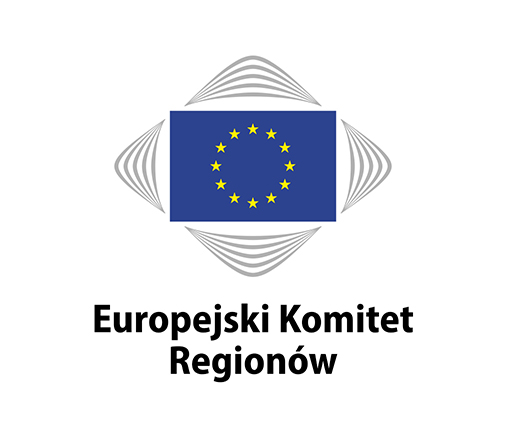 